ПРОЕКТ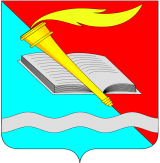 АДМИНИСТРАЦИЯ ФУРМАНОВСКОГО МУНИЦИПАЛЬНОГО РАЙОНА ПОСТАНОВЛЕНИЕ от _____________2019						                     № _________г. Фурманов О внесении  изменений в  постановление  администрации Фурмановского муниципального района от 30.06.2014 № 548 «Об утверждении административного регламента предоставления муниципальной услуги «Предоставление сведений, содержащихся в информационной системе обеспечения градостроительной деятельности администрацией Фурмановского муниципального района»В соответствии с Федеральными законами от 06.10.2003 № 131-ФЗ «Об общих принципах организации местного самоуправления в РФ»,  от 27.07.2010  № 210-ФЗ «Об организации предоставления государственных и муниципальных услуг», в целях повышения качества и доступности предоставляемых муниципальных услуг, руководствуясь Уставом Фурмановского муниципального района, администрация Фурмановского муниципального района,п о с т а н о в л я е т:1. В Приложение № 1  к  постановлению  администрации Фурмановского муниципального района от 30.06.2014 № 548 «Об утверждении административного регламента предоставления муниципальной услуги «Предоставление сведений, содержащихся в информационной системе обеспечения градостроительной деятельности администрацией Фурмановского муниципального района» внести следующие изменения:По тексту Приложения № 1Пункт 2.6.5  регламента изложить в следующей редакции:«В заявлении о предоставлении муниципальной услуги Заявителем обязательно указывается в какой форме должны быть предоставлены  сведения, содержащиеся в информационной системе: на бумажных и (или) электронных носителях, в текстовой и (или) графической формах.».Пункт 2.2. регламента изложить в следующей редакции: «Наименование органа, предоставляющего муниципальную услугу: отдел архитектуры администрации  Фурмановского муниципального района (далее по тексту – Отдел).Место нахождения и почтовый адрес Отдела:155520, г. Фурманов, ул. Социалистическая, д.15, каб.30А, 14а, 18, 25Телефон/факс: 8(49341) 2-28-69; 2-14-76, 2-15-81, 2-23-48адрес электронной почты: E-mail: furm_city@rambler.ru.адрес сайта в сети «Интернет»: www.furmanov.su;Прием граждан специалистами Отдела согласно графику приема граждан в кабинете № 30А по адресу: ул. Социалистическая, д.15,  2 этаж.Консультации по вопросам предоставления муниципальной услуги осуществляется специалистами Отдела в соответствии с должностными обязанностями.Телефоны для справок: 8 (49341) 2-28-69График приема граждан специалистами Отдела:         Вторник, пятница  -    09.00 - 12.00,         среда – 13.00 – 16.00.»В пункте 2.6.7. в первом абзаце цифру «3.6» заменить на «2.6.».В пункте 2.9. во втором абзаце цифру «3.8.» заменить на «2.8.».В пункте 2.14.1. в первом абзаце цифру «3.2» заменить на «2.2.».В пункте 2.14.2. в первом абзаце наименование сайта Администрации «www.furmanov.net» заменить на «www.furmanov.su».В пункте 2.15.1. телефон для справок «8(49341)2-15-81» заменить на «8(49341)2-28-69».В пункте 3.2.1. во втором абзаце цифру «3.4.» заменить на «2.4.».В пункте 3.3.3. цифру «3.13» заменить на «2.13.».В пункте 3.3.5. в подпункте «в» цифру «3.7.5» заменить на «2.7.5.».В пункте 3.3.5. в подпункте «г» цифру «3.13» заменить на «2.13.».В пункте 3.4.1. во втором абзаце цифру «3.7.5» заменить на «2.7.5.».В пункте 3.4.2. цифру «3.8» заменить на «2.8.».2. Настоящее постановление опубликовать в сборнике нормативных правовых актов «Вестник администрации Фурмановского муниципального района и Совета Фурмановского муниципального района» и разместить на официальном сайте Фурмановского муниципального района www.furmanov.su.3. Настоящее постановление вступает в силу со дня его официального опубликования.4. Контроль за исполнением настоящего постановления возложить на заместителя главы администрации Фурмановского муниципального района Клюева А.А.Глава Фурмановского муниципального района                                                                                  Р.А. СоловьевГ.К. Вавилова2 15 81